HÀ NỘI – DUBAI – ABU DHABI NGÀY 01: HÀ NỘI – DUBAI  ()23h45: Đoàn tập trung tại điểm hẹn. Xe và hướng dẫn viên đón đoàn và đưa ra sân bay Nội Bài, , đáp chuyến bay EK395 đi Dubai (Giờ tham khảo 00h40 – 5h55) của hãng hàng không cao cấp 5 sao Emirates. Nghỉ đêm trên máy bay.NGÀY 02: THAM QUAN DUBAI  (Ăn S -T- C)06h00: Đến Sân bay Dubai, đoàn làm thủ tục nhập cảnh Dubai. Xe đón về khách sạn trong trung tâm thành phố Dubai, đoàn nghỉ ngơi và ăn sáng tại khách sạn. 08h00: Lên đường tham quan thành phố Dubai hiện đại với những điểm tham quan nổi tiếng, biểu tượng của Dubai giàu có:Đảo Cọ Palm Jumeirah, ngắm nhìn toàn cảnh từ trên tàu điện trên cao monorail, chụp ảnh bên ngoài khách sạn Atlantis xinh đẹp như cổ tích.Chụp ảnh bên ngoài khách sạn 7 sao Burj Al Arab hình cánh buồm bên bãi biển Jumeirah với nắng vàng và cát trắng.Phố đi bộ Marina Walk bên bờ vịnh Marina xinh đẹp với bên du thuyền xa hoa và những toà nhà chọc trời soi bóng bên bờ kênh xanh mát.11h00: Ăn trưa tại nhà hàng, sau đó đoàn về Khách sạn nhận phòng nghỉ ngơi.13h00: Xe đón đoàn tham quan thành phố cổ Dubai:Khu phố cổ Bastakyah, Bảo tàng DubaiQua kênh Dubai bằng thuyền gỗ truyền thống,Tham quan chợ Gia vị Spice Souk và Chợ vàng Gold Souk19h00: Ăn tối tại nhà hàng địa phương. Trở về khách sạn nghỉ ngơi, tự do khám phá Dubai về đêm. Nghỉ đêm ở khách sạn 4NGÀY 03: DUBAI – SA MẠC SAFARI (Ăn S-T-C)07h30: Ăn sáng tại khách sạn.09h00: Đoàn đi thăm quan và mua sắm tại một trong những trung tâm thương mại lớn nhất của UAE – Mall of Emirates và chụp ảnh bên ngoài công viên tuyết trong nhà lớn nhất thế giới Ski Dubai, tham gia các trò chơi trong công viên tuyết (chi vào cửa phí tự túc) và thỏa sức mua sắm với hàng ngàn thương hiệu nổi tiếng (nếu còn thời gian).  Thăm quan mua sắm tại trung tâm thương mại truyền thống Miraj Mall - Nơi trưng bày và giới thiệu các sản phẩm thủ công mỹ nghệ tinh xảo, đặc trưng cho nền văn hoá Ả Rập, khám phá nền văn hoá nghệ thuật đặc sắc của thế giới Hồi giáo.12h30: Ăn trưa tại nhà hàng địa phương15h30: Xe đón đoàn tại khách sạn, bắt đầu khám phá Tour Sa Mạc Safari.  16h30: Xe chuyên dụng Land Cruiser đón đoàn tại khách sạn, bắt đầu hành trình khámphá sa mạc đặc sắc nhất Dubai:Tận hưởng cảm giác mạnh đua xe Land Cruiser chinh phục cồn cát.Ghi lại cảnh hoàng hôn sa mạc rực rỡ khó quên,.Trải nghiệm những thú vui của người bản địa: Cữỡi lạc đà, hút shisha, vẽ henna, khoác lên mình bộ trang phục truyền thống….Đắm mình trong âm nhạc và vũ điệu Ả rập với các vũ công nhiệt tình, điêu luyện và thưởng thức múa bụng Belly Dance trong đêm sa mạc huyền bíThưởng thức đồ ăn buffer Ả Rập truyền thống cùng trà, nước ngọt (miễn phí) và đồ uống có cồn (không bao gồm).Ghi chú: Mỗi xe Landcruiser sẽ chở 6 khách/xe. Quý khách nên chọn nhóm rồi báo cho HDV của xe mình và ngồi chờ đến lượt để lên xe. Người già và trẻ em nên đi chung 1 xe yêu cầu tốc độ nhẹ nhàng vì chương trình đua xe khá mạo hiểm và dễ bị say xe.Lưu ý: Khách nên mang theo mỳ tôm để khi về khách sạn ăn thêm cho ấm bụng vì BBQ tại Sa Mạc theo thực đơn Hồi Giáo nhiều người ăn không quen. Tuy nhiên đây là một trải nghiệm thú vị thu hút nhiều khách du lịch khi đến Dubai.Trở về khách sạn nghỉ ngơi. Tự do tham quan Dubai về đêm. Nghỉ đêm ở khách sạn 4*NGÀY 04: DUBAI – ABU DHABI (Ăn S –T-C)07h30: Ăn sáng tại khách sạn.09h00: Lên đường tham quan thủ đô của Tiểu Vương quốc Ả Rập Thống Nhất: Abu Dhabi – cách Dubai 150km, ghé thăm các điểm tham quan nổi tiếng:Làng di sản Heritage Village.Quý khách ghé thăm chợ chà là truyền thống.Tham quan và chụp ảnh bên ngoài một trong những khách sạn xa hoa nhất thế giới Emirates Palace.Thưởng thức cà phê và bánh ngọt phủ vàng tại đây (chi phí tự túc) và tận hưởng cảm giác vương giả.13h00: Ăn trưa tại nhà hàng địa phương . Nhận phòng khách sạn tại Abu Dhabi.14h00: Tiếp tục tham quan Abu Dhabi.Đại Thánh đường Hồi giáo Seikh Zayed dát vàng lớn nhất khu vựcTham quan đảo Yas Island – Hòn đảo xinh đẹp và hiện đại với Công viên giả trí Ferrari World (chụp ảnh bên ngoài). Công viên được mô phỏng theo hình dạng của hãng xe đua nổi tiếng Ferrari.19h00: Ăn tối tại nhà hàng địa phương.20h00: Sau bữa tối đoàn tự do tham quan thành phố Abudhabi. Nghỉ đêm tại khách sạn 4* ở AbudhabiNGÀY 05: DUBAI – BUJI KHALIFA (Ăn S -T –C)07h30: Ăn sáng tại khách sạn.09h30: Quý khách trả phòng – Xe khởi hành về Dubai12h30: Quý khách đi ăn trưa tại nhà hàng địa phương.14h00: Xe đưa đoàn đi thăm quan tòa tháp cao nhất thế giới Burj Khalifa: tháp cao 828m và là công trình đạt vô số kỷ lục Guiness, Quý khách có cơ hội lên đài quan sát – Tầng 124 ngắm toàn cảnh thành phố Dubai (chi phí tự túc). Tham quan và mua sắm tại Dubai Mall.Chiêm ngưỡng màn trình diễn nhạc nước hoành tráng.Quý khách có thể tham quan Thủy Cung Lớn Nhất Thế Giới với hệ thủy sinh vật phong phú (chi phí tự túc).Tối: Sau bữa tối, xe đưa đoàn ra sân bay quốc tế Dubai. Quý khách có thời gian mua sắm tại các cửa hàng miễn thuế trong sân bay. Khu vực lớn và hiện đại nhất tại Sảnh 3 (là khu vực độc quyền dành riêng cho hãng Emirates và là 1 trong 3 tòa nhà lớn nhất thế giới)Quý khách đáp chuyến bay trở về Việt Nam. EK394 (Giờ tham khảo 03h30-13h05)NGÀY 06: DUBAI – HÀ NỘI (Ăn S -T)11h30: Đoàn về đến sân bay Nội Bài. Xe của công ty đón và đưa Quý khách về điểm hẹn ban đầu. Chia tay và hẹn Quý khách trên những hành trình tiếp theo!Ghi chú: Tùy vào hoàn cảnh, điều kiện chương trình tour có thể thay đổi trật tự các điểm thăm quan nhưng đảm bảo đầy đủ thăm quan theo chương trình.BÁO GIÁ TRỌN GÓI:VNĐ/KHÁCH(Áp dụng cho đoàn khởi hành ghép khách lẻ số lượng từ 20 – 30 khách)GIÁ TOUR DÀNH CHO TRẺ EM:Trẻ em dưới 2 tuổi: 30% giá của người lớn (bé ngủ chung giường với Bố Mẹ).Trẻ em từ 2 đến dưới 12 tuổi: 80% giá của người lớn (bé ngủ chung giường với Bố Mẹ). 90% giá của người lớn (bé có giường riêng).Trẻ em từ 12 tuổi trở lên: 100% giá của người lớn GHI CHÚ:Thứ tự các điểm tham quan có thể thay đổi so với tình hình thực tế nhưng vẫn đảm bảo đầy đủ các điểm đã nêu trong chương trình.Đối với các khách hàng đi riêng lẻ (lẻ 01 người) thì sẽ chịu phí phòng đơn. Khi có khách lẻ khác cùng đăng ký ghép vào thì chúng tôi sẽ trả lại phụ phí phòng đơn cho khách.Chương trình trên là chương trình du lịch thuần tuý, Quý khách có nhu cầu kết hợp làm việc, đề nghị thông báo rõ khi làm thủ tục đăng ký.Chi phí sẽ thay đổi theo ngày khởi hành cụ thể sẽ được điều hành của công ty thông báo tới quý khách (giá vé máy bay, thuế liên quan, tỷ giá ra bán ra của ngân hàng vietcombank) . Các phụ thu sẽ được thông báo trước ngày khởi hành 1 tháng khi Chúng tôi có thông tin chính xác. Để đảm bảo chi phí đoàn với chất lượng đã công bố, công ty được quyền chủ động điều chỉnh hãng hàng không, ngày khởi hành sao cho phù hợp với tình hình từng đoàn. Chúng tôi sẽ có sự thỏa thuận trao đổi để tham khảo ý kiến của các thành viên trong đoàn, cũng như các đơn vị tham gia có sự đồng ý.Hành trình với Land Cruise đua xe trải nghiệm sa mạc cát Safari: Người cao tuổi, trẻ em, người cao huyết áp, người sợ cảm giác mạnh vui lòng thông báo với trưởng đoàn để trưởng đoàn sắp xếp đi cùng 1 01 xe di chuyển đường bằng phẳng( 06 người/xe).  Lưu ý về trang phục với khách tham quan:  Khi tham quan nhà thờ Hồi giáo Sheikh Zayed: khách nữ mặc quần dài che mắt cá, áo dài tay đến cổ tay, không mặc đồ quá ôm, không quá mỏng, khăn quấn che tóc; khách nam mặc quần áo dài tay. Khi tham quan khách sạn Emirates Palace: trang phục lịch sự, không mặc quần sóc, áo ba lỗ, đi dép lê./. ĐIỀU KIỆN HOÀN HỦY:Trường hợp hủy tour Quý khách vui lòng thanh toán các khoản lệ phí hủy tour như sau:Trước ngày đi 30 ngày làm việc (không tính Thứ Bảy và Chủ Nhật): chi trả 10% giá tour.Trước ngày đi 20 -29 ngày làm việc (không tính Thứ Bảy và Chủ Nhật): chi trả 30% giá tour.Trước ngày đi từ 6 đến 19 ngày làm việc (không tính Thứ Bảy và Chủ Nhật): chi trả 50% giá tour.Trước ngày đi từ 2 đến 5 ngày làm việc (không tính Thứ Bảy và Chủ Nhật): chi trả 75% giá tour.Trước ngày đi 24 giờ (không tính thứ Bảy & Chủ Nhật): chi trả 100% giá tour.LƯU Ý:Hộ chiếu (Passport) của quý khách phải còn thời hạn trên 6 tháng tính đến ngày về.Visa  cần tối thiểu 15 ngày làm việc, vì thế quý khách vui lòng đăng ký tour tối thiểu trước 20 ngày làm việc. Công ty sẽ giữ hộ chiếu bản chính của quý khách trong thời gian làm visa Dubai.Qúy khách nào đã từng đi UAE vui lòng thông báo trước khi đăng kí tour.Trẻ em đi cùng bố mẹ cần cung cấp giấy khai sinh Quý khách chuẩn bị sẵn 01 ảnh màu 04cm x 06cm phông nền trắng khi đăng ký tour (mới nhất trong vòng 3 tháng). Quý khách từ 70 tuổi trở lên vui lòng đóng thêm phí bảo hiểm cao cấp (phí thay đổi tùy theo tour).Quý khách từ 75 tuổi trở lên yêu cầu phải có giấy xác nhận đầy đủ sức khỏe để đi du lịch nước ngoài của Bác sĩ và phải có người thân dưới 60 tuổi (đầy đủ sức khỏe) đi theo.Chương trình có thể thay đổi tuỳ tình hình chuyến bay, khách sạn tại Dubai và được xác nhận chính thức vào ngày họp đoàn, trước ngày khởi hành 2 - 3 ngày. Các điểm tham quan có thể không theo thứ tự trong chương trình.Sau khi đóng tiền, nếu quý khách hủy tour, vui lòng đem CMND & phiếu nộp tiền đến văn phòng Cty để làm thủ tục hủy tour. Cty không nhận khách báo hủy qua điện thoại.Công ty không nhận khách có thai từ 5 tháng trở lên tham gia các tour du lịch nước ngoài.Trong trường hợp bất khả kháng do thời tiết, thiên tai, đình công, bạo động, phá hoại, chiến tranh, dịch bệnh, chuyến bay bị trì hoãn hay bị hủy do thời tiết hoặc do kỹ thuật… dẫn đến tour không thể thực hiện được, công ty sẽ hoàn trả lại tiền tour cho quý khách sau khi đã trừ lại các chi phí dịch vụ đã thực hiện như phí làm visa,… và không chịu trách nhiệm bồi thường thêm bất kỳ chi phí nào khác.Trong trường hợp chỉ có  01 khách (người lớn) đi với 01 bé (dưới 12 tuổi), quý khách vui lòng đóng tiền tour cho Bé ngủ giường riêng.OPPTION MỘT SỐ ĐIỂM HẤP DẪN KHI ĐẾN DUBAI (giá mang tính tham khảo, có thể thay đổi vào thời điểm đặt tour).Ăn tối tại khách sạn 7 sao (Burj Al Arab Hotel): 150usd/kháchĂn tối Hải sản tại Dubai: + 125usd/ khách.Ngủ 1 đêm tại khách sạn 7 sao: + 1.350usd/ khách (dự kiến, có thể thay đổi theo ngày).1 bữa tối ăn tại tòa nhà Tổng Thống: + 90usd/ khách.Café Băng / Chill out Ice Lounge : + 40 usd / khách Uống café ( soft drink) + ăn bánh ngọt kết hợp tham quan chụp ảnh tại Le Café, Emirates 7 sao : + 45-50 usd/ khách Uống café ( soft drink) + ăn bánh phủ vàng kết hợp tham quan chụp ảnh tại Sahn Eddar Continental  7 sao: + 160-190usd/ khách Uống cà phê (Soft drink) tại  nhà hàng kết hợp tham quan bên trong Khách sạn Thuyền Buồm Burj Al Arab: +95-100 usd/ khách Du thuyền + Buffet của Hãng Dhow Cruise / Buffet Dinner : + 68-75 usd / khách Du thuyền + Buffet của Hãng Bateau Dubai (Dinner cruise) : +148 -155 usd / khách Ngồi trực thăng bay một vòng Dubai - Sharjah 45 phút : +500 usd / khách Ăn tối Buffet nhà hàng Tầng hầm kết hợp tham quan bên trong Khách sạn Thuyền Buồm Burj Al Arab : +155-180 usd/ khách Thời gianPhương tiệnĂn nghỉMức bảo hiểmNgày khởi hànhQuà tặng: 6 ngày/5 đêm : Bay hàng không Emirates 5 sao: Khách sạn tiêu chuẩn 4 sao quốc tế	: 100 triệu : Dự kiến 7/2: Mũ du lịch, Nước uống trên xe, Số lượng kháchSố lượng từ 25 – 30 kháchTrẻ em từu 2 – 11 tuổiPhụ thu phòng đơnK/h: 7/2.30.990.000đ90%4.000.000đGIÁ BAO GỒMGIÁ CHƯA BAO GỒM- Vé máy bay khứ hồi HÀ NỘI – DUBAI – HÀ NỘI của hàng không 5* Emirates Airway.- Xe ôtô du lịch chất lượng cao vận chuyển theo chương trình.- 3 đêm khách sạn 4* tại Dubai (hoặc 3 đêm Dubai + 1 đêm Abu Dhabi), bao gồm ăn sáng. - Các bữa ăn trưa và ăn tối tại nhà hàng địa phương (không bao gồm đố uống).- Hướng dẫn địa phương nói tiếng Anh, Hướng dẫn viên tiếng Việt nhiệt tình, kinh nghiệm đi trọn tuyến cho đoàn từ 15 người trở lên.- Chương trình Night Safari với Đua xe và Bữa ăn tối buffee đồ nướng tại Xa mạc thưởng thức múa bụng tanoma.- Vé tham quan vào cổng 01 lần tại các điểm theo hành trình.- Đảo cọ - Quần đảo Palm Jumeirah - Trải nghiệm Monorail.- 1 chai nước suối/ 01 ngày/01 người.- Phí Visa và thủ tục làm nhập cảnh Dubai.- Bảo hiểm du lich quốc tế.Hộ chiếu còn hạn trên 6 tháng tính đến ngày về. - Chi phí cá nhân, hành lý quá cước, điện thoại, giặt ủi, tham quan ngoài chương trình.- Phụ thu phòng đơn - Tips cho tài xế địa phương và hướng dẫn viên (48USD/ người/ cả hành trình  tour)- Đối với Việt Kiều visa Việt Nam (một lần) phải làm visa cửa khẩu nhập lại Việt Nam nộp thêm chi phí là 60USD.- Thuế VAT (theo quy định của BTC)Hộ chiếu còn hạn trên 6 tháng tính đến ngày về. - Chi phí cá nhân, hành lý quá cước, điện thoại, giặt ủi, tham quan ngoài chương trình.- Phụ thu phòng đơn - Tips cho tài xế địa phương và hướng dẫn viên (48USD/ người/ cả hành trình  tour)- Đối với Việt Kiều visa Việt Nam (một lần) phải làm visa cửa khẩu nhập lại Việt Nam nộp thêm chi phí là 60USD.- Thuế VAT (theo quy định của BTC)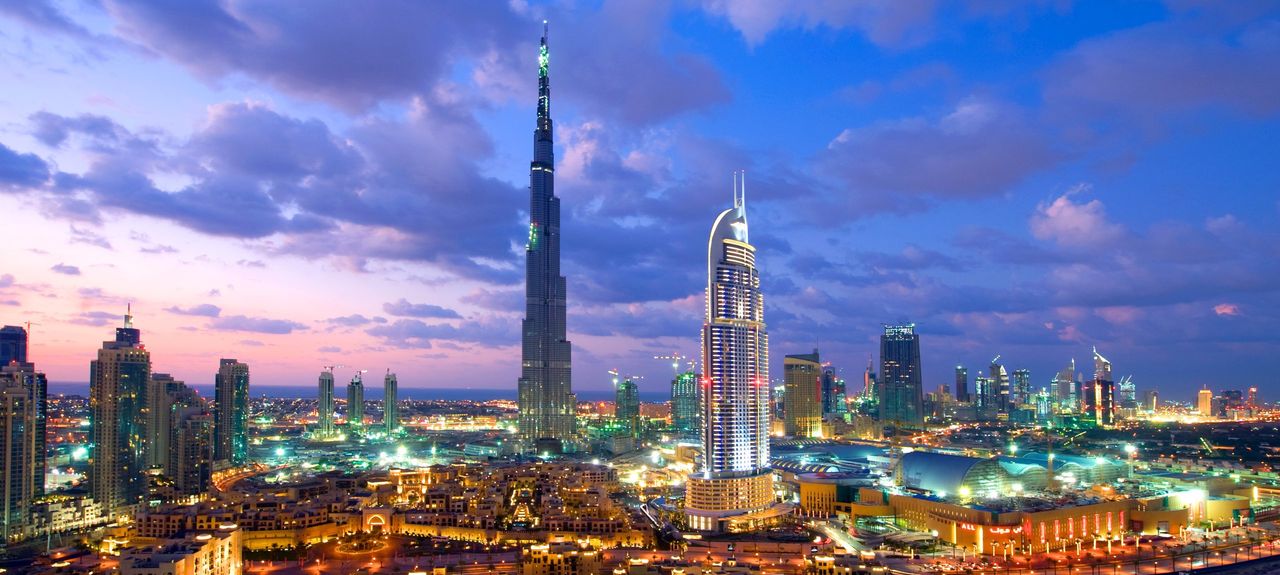 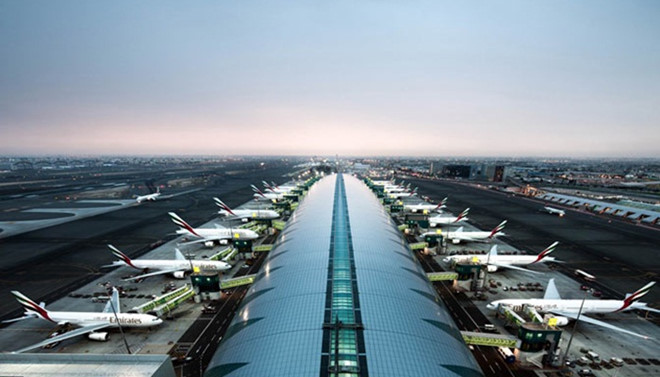 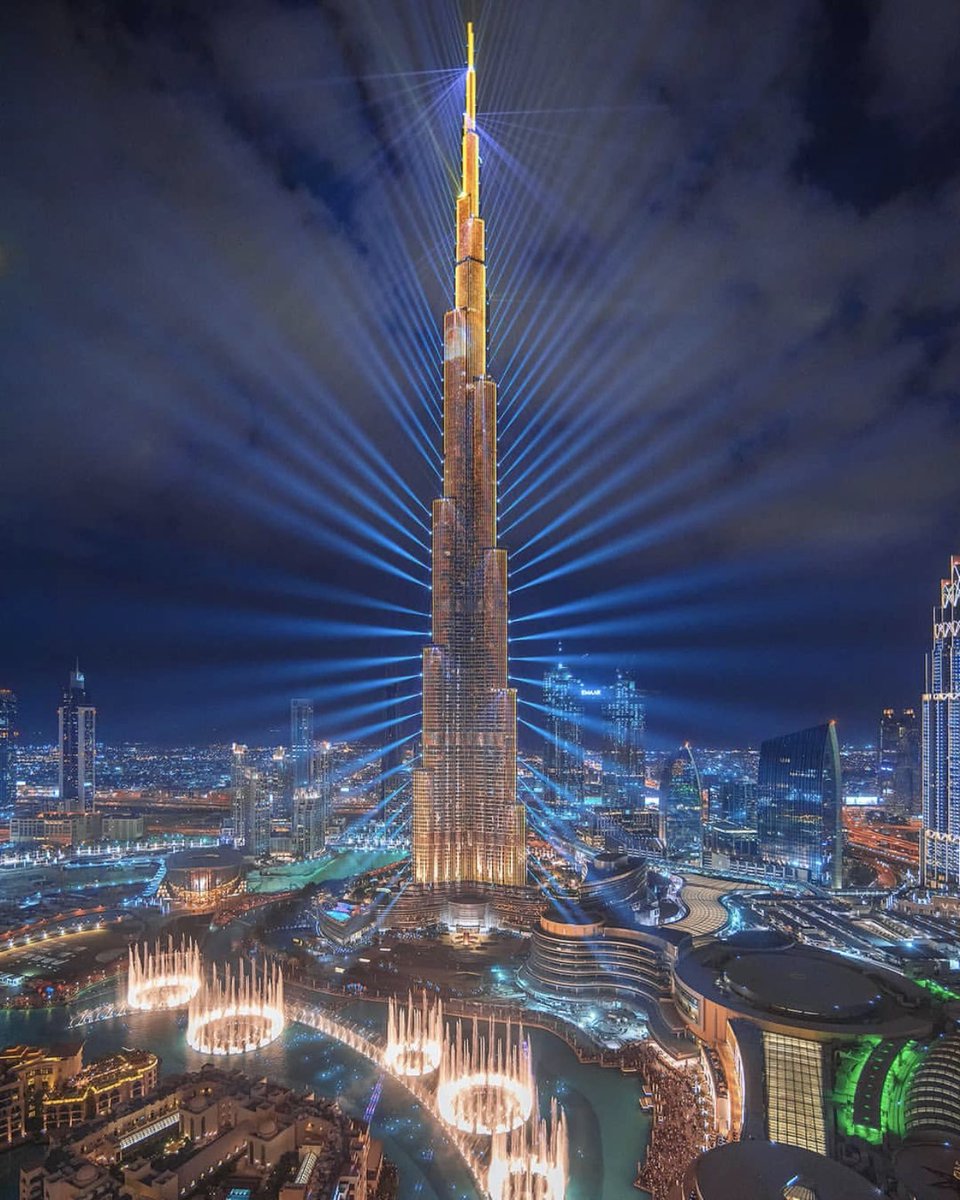 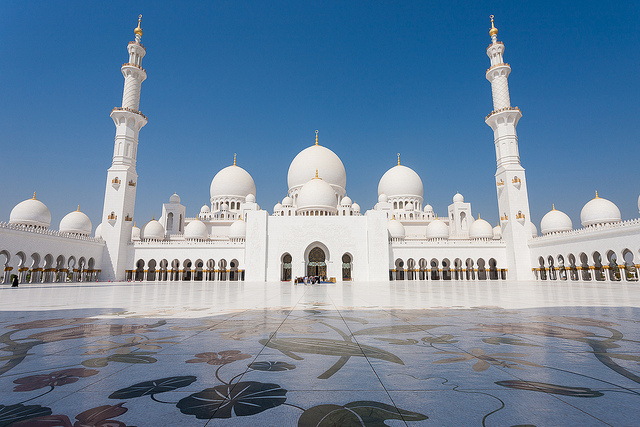 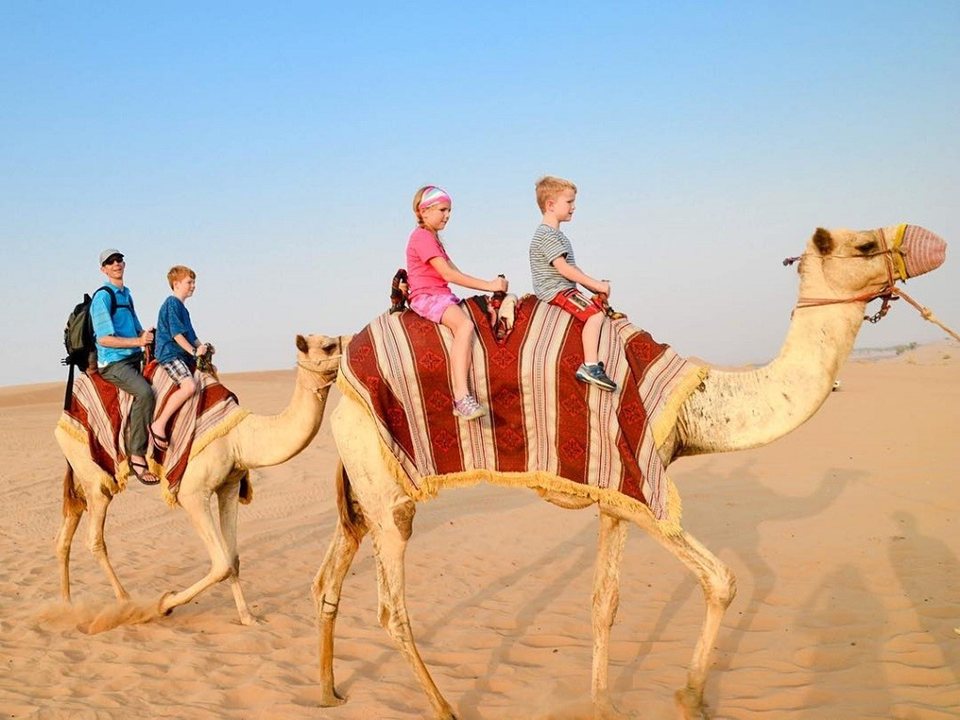 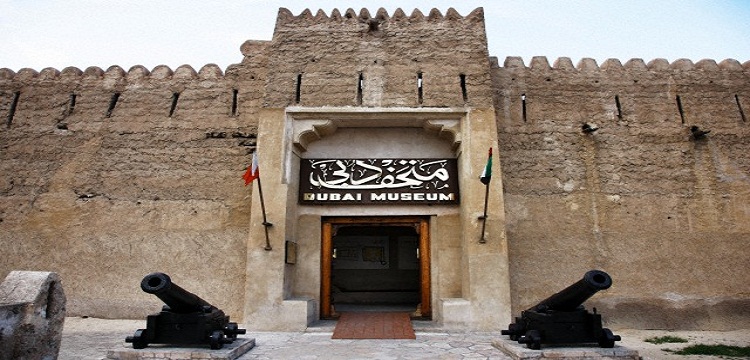 